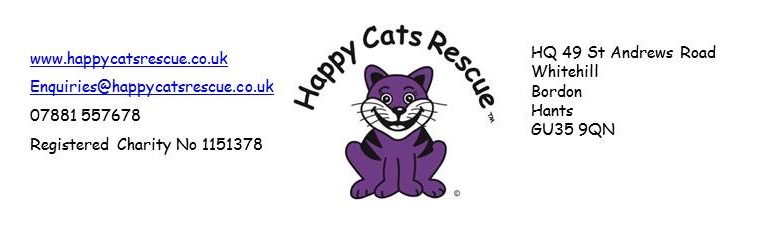 NOTICEPhotographyAll photography on this site is reproduced with kind permission of the photographers concerned.InformationAll information published on this site is provided to the best of our knowledge. However, while HappyCats Rescue™ is happy to supply any assistance and guidance regarding feline welfare to HappyCats Rescue™ supporters and members of the public, it must be appreciated that such guidance is based only on information supplied to us and we will not be liable for injury, loss or damage arising from such guidance supplied. You may print any newsletter or factsheet on this site for your own information but you may not sell it, reproduce it on the internet, distribute it, alter it, or reprint it in any publication without permission from HappyCats Rescue™, 49 St Andrews Road, Whitehill, Bordon, Hampshire GU35 9QN or email enquiries@happycatsrescue.co.ukComplaintsIf you have a complaint about HappyCats Rescue™ or any of our policies or procedures please contact us at HappyCats Rescue™, 49 St Andrews Road, Whitehill, Bordon, Hampshire GU35 9QN or email enquiries@happycatsrescue.co.uk.